Waves and Optics Worksheet1. Which of the following waves require a medium and which can propagate in a vacuum?Sound wave	Vacuum	MediumX-Ray	Vacuum	MediumLight wave	Vacuum	MediumShock wave of an explosion	Vacuum	Medium2. Label the following wave diagram with the appropriate parts:Crest, trough, amplitude, wavelength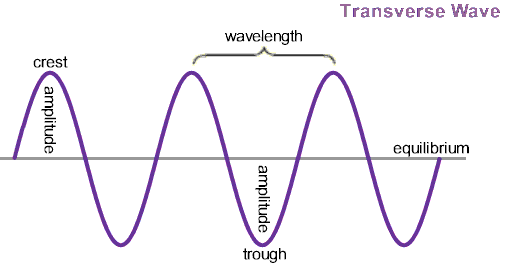 3. Suppose you record a song and play it back on your phone. If the amplitude of the sound wave is very large, the song will be very:_____________________ ?4. Draw two waves. The first wave has a very high frequency. The second wave has a very low frequency. Which one has the highest energy?5. Order the following types of radiation from the electromagnetic spectrum from largest wave length to smallest wavelength: Gamma Ray, Infrared, Microwave, Radio, Ultraviolet, Visible, X-ray___________________ < ___________________ < ___________________ < ___________________ < ___________________ < ___________________< ___________________6. For each type of radiation, give a technological application or give an interesting fact.___________________:___________________________________________________________________________________:___________________________________________________________________________________:___________________________________________________________________________________:___________________________________________________________________________________:___________________________________________________________________________________:___________________________________________________________________________________:________________________________________________________________7. On the following diagram, label the following: Incident ray, reflected ray, angle of reflection, angle of incidence, normal.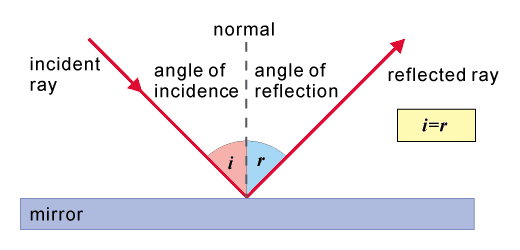 8. The angle of incidence is always [greater, smaller or equal] to the angle of reflection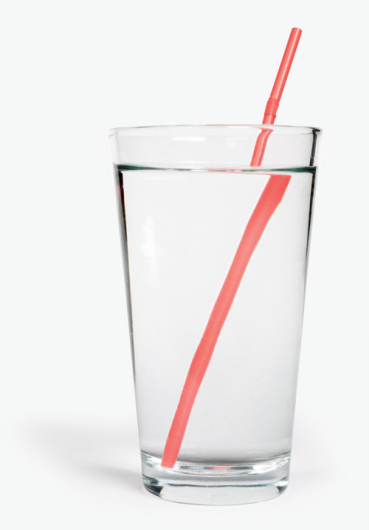 9. Explain how refraction works (i.e. your straw looks broken in a glass of water) ________________________________________________________________________________________________________________________________________________________________________________________________________________________________________________________________________________________________________________________________________________10. Explain the difference between a converging and diverging lens:________________________________________________________________________________________________________________________________________________________________________________________________________________________________________________________________________________________________________________________________________________11. Sound waves are longitudinal waves, as opposed to transverse waves like the EM spectrum. Explain the difference between longitudinal and transverse waves:________________________________________________________________________________________________________________________________________________________________________________________________________________________________________________________________________________________________________________________________________________12. The speed of sound is the greatest in [space, air, water]?